PassaParola – Espace de Culture Italienne		n° Adhérent 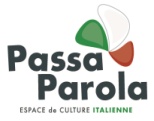 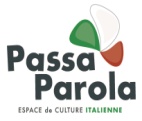 14 rue Fortia 13001 – MARSEILLENom : …………………………………………………………………  Prénom : …………………………………………………Adresse : …………………………………………………………………………….…………………………………………………………………………………………………………………………………………………………..…………………………………….Code Postal : ……………………..…… Ville : …..………………………………………..……………………………………Téléphone : ……………………………………………………………….………………………………………………………….Mail : ………………………………………………………………………………………. @ ……………..…………………………1 – Adhésion  PassaParola année 2021 / 2022Je souhaite adhérer à PassaParola, je verse une cotisation de : 20 euros (adhérent) 	  50 euros (bienfaiteur) 	 Autre ……………… €2 - Inscription aux cours d’Italien	 Collectif	 Formation professionnelle (Possible pour tous les cours, sur devis)                                                     (*)PassaParola se réserve la possibilité  de  modifier ou annuler les cours dont les effectifs seraient insuffisants.3 -Montant à payerAdhésion …………..….…………..  + Cours …………….…..………………… Total = ………..…………………… €4 - Modalités de règlementEspèces : …………………….…	Adhésion chèque1 : …………………… encaissement le 01/10/21	Cours chèque 2 : ………………………… encaissement le 01/10/21	Cours Chèque 3 :  …………..………….. encaissement le 01/11/21 	Cours chèque 4 : ………………………… encaissement le 01/12/21Date : ……………………………………………	Signature :      Nb : Aucun remboursement ne sera possible après le début des cours - Conformément à la loi « informatique et libertés », vous pouvez exercer votre droit d'accès aux données vous concernant et les faire  rectifier. PassaParola, s’engage à n’utiliser vos données personnelles que pour la diffusion de sa newsletter  et la gestion de son activité (Nouveau règlement général pour la protection des données).PassaParola – Espace de Culture Italienne		n° Adhérent 14 rue Fortia13001 – MARSEILLENom : …………………………………………………………………  Prénom : …………………………………………………Adresse : …………………………………………………………………………….…………………………………………………………………………………………………………………………………………………………..…………………………………….Code Postal : ……………………..…… Ville : …..………………………………………..……………………………………Téléphone : ……………………………………………………………….………………………………………………………….Mail : ………………………………………………………………………………………. @ ……………..…………………………1 – Adhésion  PassaParola année 2021/ 2022Je souhaite adhérer à PassaParola, je verse une cotisation de : 20 euros (adhérent) 	  50 euros (bienfaiteur) 	 Autre ……………… €2 - Inscription aux cours d’Italien	 Collectif	 Formation professionnelle (Possible pour tous les cours, sur devis)                                                     (*)PassaParola se réserve la possibilité  de  modifier ou annuler les cours dont les effectifs seraient insuffisants.3 -Montant à payerAdhésion …………..….…………..  + Cours …………….…..………………… Total = ………..…………………… €4 - Modalités de règlementEspèces : …………………….…	Adhésion chèque1 : …………………… encaissement le 01/10/21	Cours chèque 2 : ………………………… encaissement le 01/10/21	Cours Chèque 3 : …………..…………… encaissement le 01/11/21	Cours chèque 4 : ………………………… encaissement le 01/12/21Date : ……………………………………………	Signature :      Nb : Aucun remboursement ne sera possible après le début des cours - Conformément à la loi « informatique et libertés », vous pouvez exercer votre droit d'accès aux données vous concernant et les faire  rectifier. PassaParola, s’engage à n’utiliser vos données personnelles que pour la diffusion de sa newsletter  et la gestion de son activité (Nouveau règlement général pour la protection des données).ChoixNiveauJourHoraireAnnée ou SemestreChoix 1 (*)Choix 2 (*)ChoixNiveauJourHoraireAnnée ou SemestreChoix 1 (*)Choix 2 (*)